かながわコロナ医療・福祉等応援基金に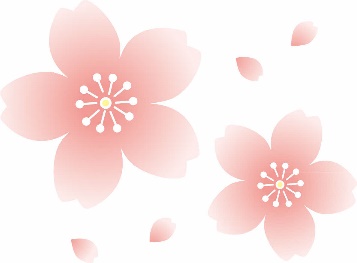 寄附してくださった寄附者へのお礼のメッセージ（自由記載）かながわコロナ医療・福祉等応援基金の寄附について新型コロナウイルス感染症対策のために医療・福祉の現場で働く方などを支援したいという思いを持った県民・企業の皆様から頂いた寄附です。